Supplementary Figures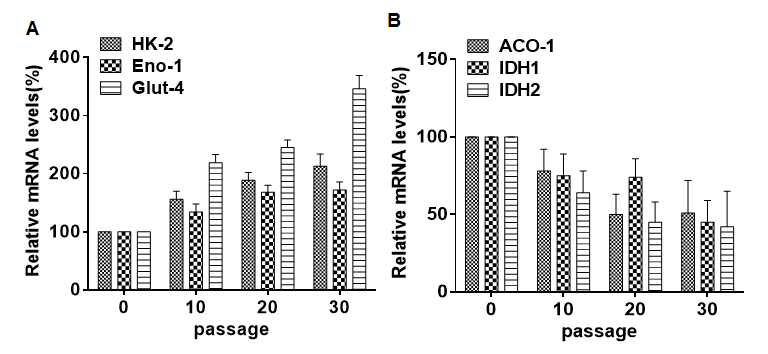 Fig. s1 Arsenite-induced neoplastic transformation has effects on the levels of metabolism-related genes in L-02 cells. GAPDH levels, measured in parallel, served as controls. L-02 cells were exposed to 0 or 2 μM of arsenite for 0, 10, 20, or 30 passages. (A) Quantitative RT-PCR was used to measure the levels of HK-2, Enol-1, and Glut-4. (B) Quantitative RT-PCR was used to measure the transcript levels of ACO-1, IDH1, and IDH2 (means ± SD, n = 3).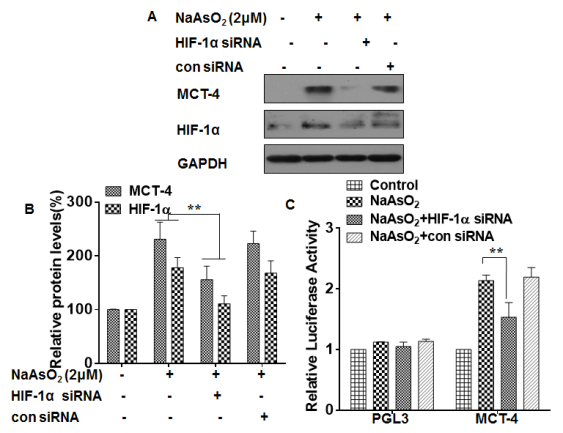 Fig. s2 In THLE-3 cells, arsenite-induced up-regulation of MCT-4 is dependent on HIF-1α. Densities of bands were quantified by Eagle Eye II software. GAPDH levels, measured in parallel, served as controls. THLE-3 cells were exposed to 20 nM of control siRNA or to 10 nM HIF-1α siRNA for 24 h, and then incubated with 0 or 2 μM arsenite for 24 h. (A) Western blots were performed, and (B) relative protein levels (means ± SD, n = 3) of HIF-1α and MCT-4 were determined. **P < 0.01, different from arsenite-treated cells in the absence of HIF-1α siRNA. (C) Luciferase activities of MCT-4 were measured and normalized to Renilla luciferase activity (means ± SD, n = 3); ** P< 0.01 different from arsenite-treated cells in the absence of HIF-1α siRNA.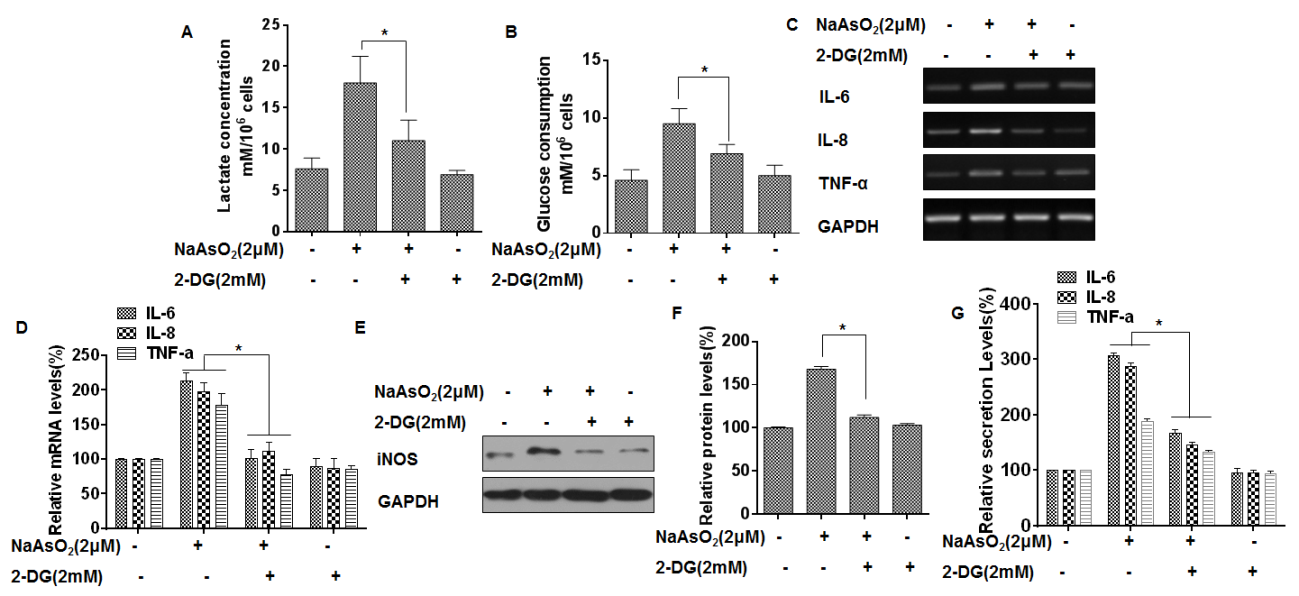 Fig. s3 Arsenite increases the levels of glycolysis, which are involved in arsenite-induced inflammation. Densities of bands were quantified by Eagle Eye II software. GAPDH levels, measured in parallel, served as controls. After L-02 cells were treated with 2 mM 2-DG for 3 h, they were exposed to 0 or 2 μM arsenite for 24 h. (A) Levels of lactate in the culture medium were measured and normalized to cell numbers. (B) Glucose consumption was determined for cells as in A; the numbers are means ± SD (n = 3) from three independent experiments. (C) The mRNA levels of IL-6, IL-8, and TNF-α were determined by RT-PCR. (D) Quantitative RT-PCR was used to measure the transcript levels of IL-6, IL-8, and TNF-α (means ± SD, n = 3). (E) The levels of iNOS were determined by Western blot analyses, and (F) the relative protein levels (means ± SD, n = 3) of iNOS were derived. (G) The levels of IL-6, IL-8, and TNF-α present in the media (means ± SD, n = 3) were measured by ELISA. *P < 0.05, different from arsenite-treated cells in the absence of 2-DG.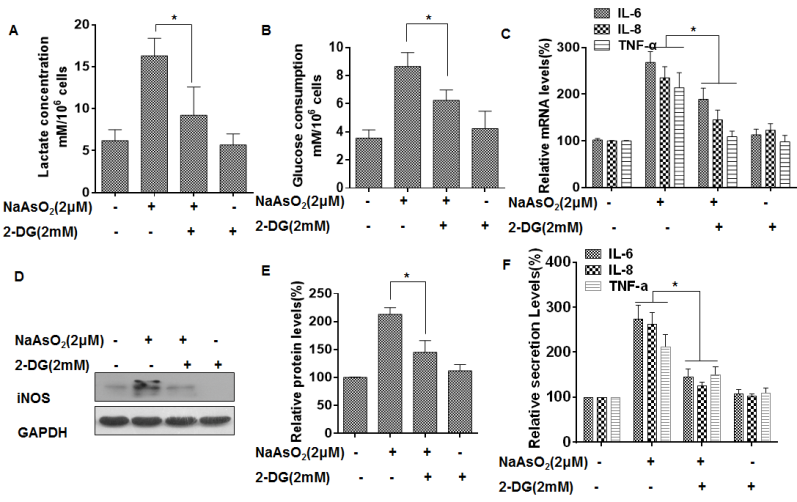 Fig. s4 In THLE-3 cells, arsenite increases the levels of glycolysis, which are involved in arsenite-induced inflammation. Densities of bands were quantified by Eagle Eye II software. GAPDH levels, measured in parallel, served as controls. After THLE-3 cells were treated with 2 mM 2-DG for 3 h, they were exposed to 0 or 2 μM arsenite for 24 h. (A) Levels of lactate in the culture medium were measured and normalized to cell numbers. (B) Glucose consumption was determined for cells as in A; the numbers are means ± SD (n = 3) from three independent experiments. (C) Quantitative RT-PCR was used to measure the transcript levels of IL-6, IL-8, and TNF-α (means ± SD, n = 3). (D) The levels of iNOS were determined by Western blot analyses. (E) The relative protein levels (means ± SD, n = 3) of iNOS were determined. (F) The levels of IL-6, IL-8, and TNF-α present in the media (means ± SD, n = 3) were measured by ELISA. *P < 0.05, different from arsenite-treated cells in the absence of 2-DG.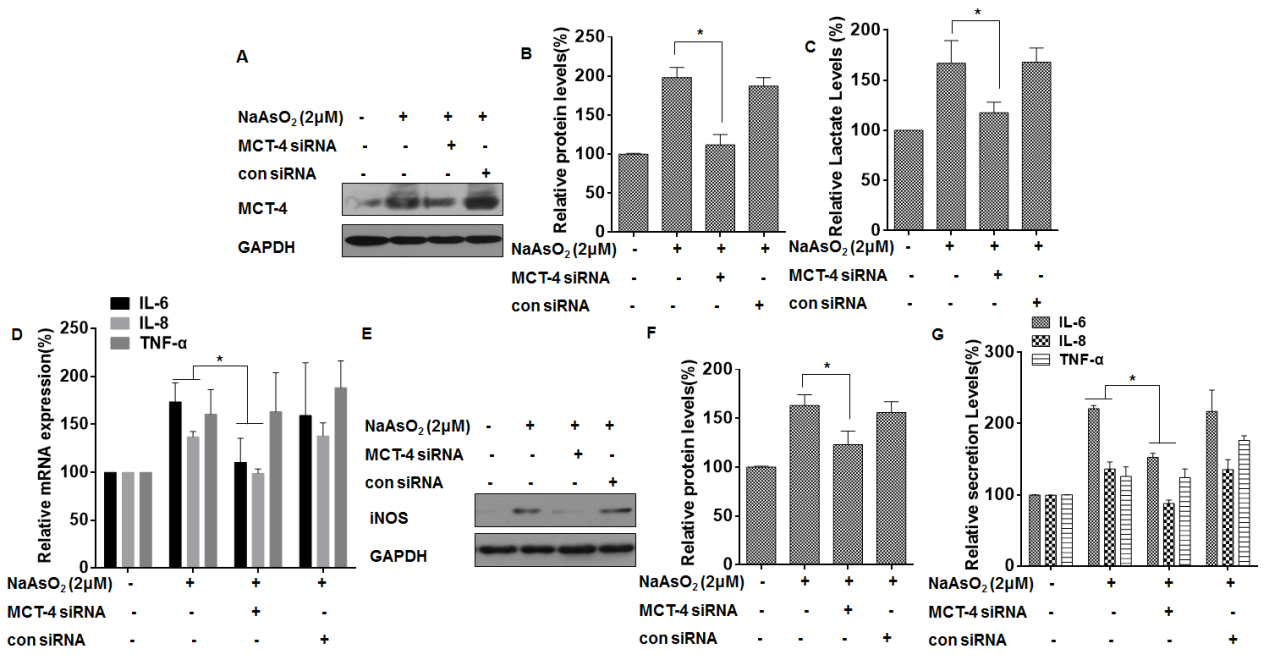 Fig. s5 MCT-4 is involved in the inflammatory properties of THLE-3 cells exposed to arsenite. Densities of bands were quantified by Eagle Eye II software. GAPDH levels, measured in parallel, served as controls. THLE-3 cells were exposed to 20 nM of control siRNA or to 10 nM MCT-4 siRNA for 24 h and then incubated with 0 or 2 μM arsenite for 24 h. (A) Western blots were performed, and (B) relative protein levels (means ± SD, n = 3) of MCT-4 were determined. (C) Levels of lactate in the culture medium were measured and normalized to cell numbers. (D) Quantitative RT-PCR was used to measure the transcript levels of IL-6, IL-8, and TNF-α (means ± SD, n = 3). (E) The levels of iNOS were determined by Western blot analyses, and (F) the relative protein levels (means ± SD, n = 3) of iNOS were derived. (G) The levels of IL-6, IL-8, and TNF-α present in the media (means ± SD, n = 3) were measured by ELISA. *P < 0.05, different from arsenite-treated cells in the absence of MCT-4 siRNA.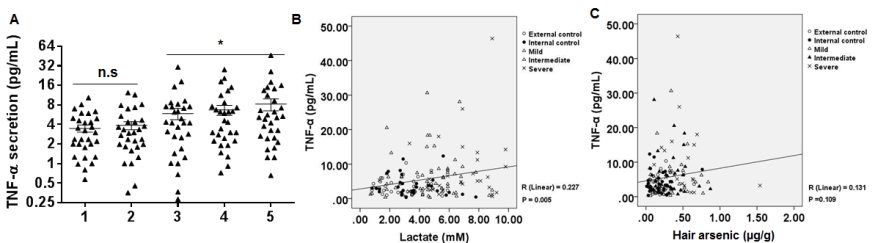 Fig. s6 Levels of TNF-α in the serum samples, and the relationships with lactate levels and with arsenic in hair. Abbreviations: 1, External control; 2, Internal control; 3, Mild; 4, Intermediate; 5, Severe. (A) The levels of serum TNF-α were measured (n=30 per group, values are means ± SD). *P < 0.05, different from the external and internal control groups. n.s, no different from the internal control groups. (B) There is a positive correlation between the levels of lactate and TNF-α in the sera of the external control, internal control, mild, intermediate, or severe populations (n = 30, R=0.227, p=0.005). (C) The correlation between the levels of arsenic in hair and TNF-α in the sera of the external control, internal control, mild, intermediate, or severe populations (n = 30, R=0.131, p=0.109).TableTable 1: Primer sequences used.Table 2: Arsenite-induced changes (means ± SD), as determined by measurements of arsenic in hair and of various serum components, in villagers (30/group) from Guizhou Province. The groups were those exposed to arsenic and showing symptoms of arsenicosis (mild, intermediate, and severe); those exposed with no symptoms (internal controls); and those not exposed (external controls).Abbreviations: As, total arsenite; TP, total protein; Alb, albumin; A/G, the ratio of albumin and globulin; ALT, glutamic-pyruvic transaminase; AST, glutamic-oxalacetic transaminase; γ-GT, γ-glutamyl transpeptidase; TBA, total bile acids. aSignificantly different compared with the external control group (p < 0.01 using ANOVA). bSignificantly different compared with the external control group (p < 0.05 using ANOVA). cSignificantly different compared to the internal control group (p < 0.01 using ANOVA). dSignificantly different compared with the internal control group (p < 0.05 using ANOVA). eSignificantly different compared with the mild group (p < 0.01 using ANOVA). fSignificantlydifferent compared with mild group (p < 0.05 using ANOVA). gSignificantly different compared with the intermediate group (p < 0.05 using ANOVA). HK-25'-ATGAGGGGCGGATGTGTATCA-3′5'-GGTTCAGTGAGCCCATGTCAA-3′Eno-15'-AAAGCTGGTGCCGTTGAGAAG-3′5'-AGC ATGAGAACCGCCATTGAT-3′Glut-45'-GTCGGGCTTCCAACAGATAG-3′5'-ACCCCAATGTTGTACCCAAA-3′IL-65'-AGTAGTGAGGAACAAGCCAGA-3′5'-TACATTTGCCGAAGAGCC-3′IL-85'-ACTTCTCCACAACCCTCTG-3′5'-ACTCCAAACCTTTCCACC-3′TNF-α5'-TTGAAGAGGACCTGGGAGTAGAT-3′5'-CGAGTGACAAGCCTGTAGCC-3′ACO-15'-TTGGAGGATTCAAGATATGG-3′5'-ACTCATCACAATTCCGAAT-3′IDH15'-GAGATAACCTACACACCAAGT-3′5'-AACACCACCACCTTCTTC-3′IDH25'-GATGGATGGTGATGAGAT-3′5'-AAATACTTTAGCTGGATGTC-3′GAPDH5'-GCATCCTGGGCTACACTG-3'5'-TGGTCGTTGAGGGCAAT-3'GroupHair As (μg/g)TP (g/L)Alb (g/L)Globulin(g/L)A/GALT(U/L)AST(U/L)γ-GT (U/L)TBA (μmol/L)External control0.17±0.1378.52±3.6848.39±3.0830.13±2.491.62±0.1822.88±9.0128.12±6.1020.15±8.512.38±1.24Internal control0.18±0.1576.39±5.3246.37±2.64b30.68±3.701.59±0.3223.75±10.7325.70±5.5522.34±13.652.13±1.65Mild0.34±0.23a,c76.38±4.6446.06±2.45a30.31±4.001.54±0.2025.19±10.4330.48±7.22c25.18±13.213.36±2.27b,dIntermediate0.31±0.19a,c75.05±4.54a44.54±2.39a,c,f30.51±3.791.48±0.19a24.60±10.2127.38±5.7729.20±19.19b3.88±2.84a,cSevere0.43±0.28a,c,f,g74.51±5.91a43.98±3.74a,c,f30.53±4.001.46±0.20a24.84±11.1927.44±6.8831.05±16.91a,d4.88±1.86a,c,e